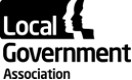 Meeting:  Community Wellbeing BoardDate: 30 November 2022Community Wellbeing Board Appointments Purpose of reportFor informationSummaryAppendix A sets out the Appointments made by Community Wellbeing Board for 2022 – 23.RecommendationThat the Community Wellbeing Board agrees the Outside Bodies appointments for 2022/23 as set out in appendix A Action As directed by Members.Contact detailsContact officer: Amy HaldanePosition: Assistant Member Services ManagerPhone no: 07867514938 Email:	Amy.Haldane@local.gov.uk